Pistenregeln  -  FIS-Regeln 

  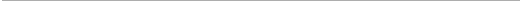 1.  
Rücksicht auf die anderen Skifahrer 
Jeder Skifahrer muss sich so verhalten, dass er keinen anderen gefährdet oder schädigt.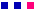 2. 
Beherrschung der Geschwindigkeit und der Fahrweise 
Jeder Skifahrer muss auf Sicht fahren. Er muss seine Geschwindigkeit und seine Fahrweise seinem Können und den Gelände-, Schnee- und Witterungsverhältnissen sowie der Verkehrsdichte anpassen. 
  3. 
Wahl der Fahrspur 
Der von hinten kommende Skifahrer muss seine Fahrspur so wählen, dass er vor ihm fahrende  Skifahrer nicht gefährdet 
  4. 
Überholen 
Uberholt werden darf von oben oder unten, von rechts oder links, aber immer nur mit einem Abstand, der dem überholten Skifahrer für alle seine Bewegungen genügend Raum lässt. 
  5. 
Einfahren und Anfahren 
Jeder Skifahrer, der in eine Skiabfahrt einfahren oder nach einem Halt wieder anfahren will, muss sich nach oben und unten vergewissern, dass er dies ohne Gefahr für sich und andere tun kann. 
  6. 
Anhalten 
Jeder Skifahrer muss es vermeiden, sich ohne Not an engen oder unübersichtlichen Stellen einer Abfahrt aufzuhalten. Ein gestürzter Skifahrer muss eine solche Stelle so schnell wie möglich freimachen. 
7. 
Aufstieg und Abfahrt 
Ein Skifahrer, der aufsteigt oder zu Fuß absteigt, muss den Rand der Abfahrt benutzen. 
  8. 
Beachten der Zeichen 
Jeder Skifahrer muss die Markierung und die Signalisation beachten. 
  9. 
Hilfeleistung 
Bei Unfällen ist jeder Skifahrer zur Hilfeleistung verpflichtet. 
  10. 
Ausweispflicht 
Jeder Skifahrer, ob Zeuge oder Beteiligter, ob verantwortlich oder nicht, muss im Falle eines Unfalles seine Personalien angeben. 